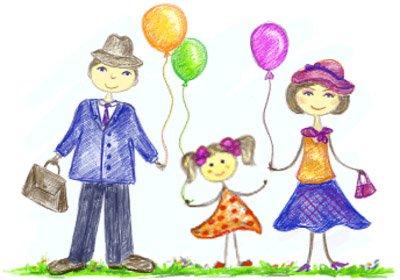 Семья – это чаще всего скрытый от внешнего наблюдения мир сложных взаимоотношений, традиций и правил, которые в той или иной степени сказываются на особенностях личности ее членов, и в первую очередь – детей. Тем не менее, существует ряд объективных социальных факторов, которые, так или иначе, сказываются на всех без исключения семьях. Среди таковых можно отметить:- разрыв соседских, а в отдельных случаях и родственных связей;- все большая включенность женщины в производственную деятельность и ее двойная нагрузка – на работе и в семье;- дефицит времени на воспитание и внутрисемейное общение;- жилищные и материальные затруднения – все это в той или иной степени обусловливает трудности в осуществлении семьей ее воспитательных функций.Однако при всей значимости перечисленных факторов не они играют решающую роль в возникновении отклонений в развитии личности ребенка, отчуждения родителей и детей. Наибольшую опасность в этом плане представляют те ошибки родителей в воспитании детей, которые вольно или невольно допускаются родителями в построении взаимоотношений с собственными детьми, забывающими о том, что взаимоотношения эти всегда имеют воспитательный характер.Типичные ошибки семейного воспитанияВоспитание и потребность в эмоциональном контакте	У  человека  как  общественного  существа  имеется   своеобразная   формаориентировки  –  направленность  на  психический  облик  другого   человека. Потребность «ориентиров» в эмоциональном  настрое  других  людей  называется потребностью в эмоциональном контакте. Контакт  бывает  двусторонним,  когда человек чувствует, что сам является предметом заинтересованности.	Может случиться так, что цель воспитания  ребёнка  оказывается  именно  вудовлетворении  потребностей  эмоционального  контакта.  Ребёнок  становится центром  потребности,  единственным  объектом  ее  удовлетворения.  Примеров здесь достаточно: например, родители, по тем или иным причинам  испытывающие затруднения в контактах с другими людьми. Чаще всего  при  таком  воспитании возникают  большие  проблемы.  Родители  бессознательно      ведут борьбу   за сохранение  объекта  своей  потребности,   препятствуя   выходу   эмоций   и привязанностей ребёнка за пределы семейного круга.Воспитание и потребность смысла жизни	Большие проблемы возникают в общении с ребёнком,  если  воспитание  стало единственной  деятельностью,  реализующей  потребность  смысла  жизни.   Без удовлетворения этой потребности человек не может нормально  функционировать, не  может  мобилизовать  все  свои  способности  в   максимальной   степени. Удовлетворение такой способности связанно с  обоснованием  для  себя  смысла своего бытия, с ясным,  практически  приемлемым  и  заслуживающим  одобрения самого человека направлением его действий.	Удовлетворением потребности смысла жизни может стать  забота  о  ребёнке. Мать, отец или бабушка могут считать, что смысл  их  существования  является уход за физическим состоянием и воспитанием ребёнка.  Они  не  всегда  могут это осознавать, полагая, что цель их жизни в другом, однако счастливыми  они чувствуют себя только  тогда,  когда  они  нужны.  Если  ребёнок,  вырастая, уходит от них, они часто  начинают  понимать,  что  «жизнь  потеряла  всякий смысл». Ярким примером тому служит мама, не желающая  выпускать  отрока  из- под  своей  опёки.  В  результате  он  получает  требуемое   чувство   своей необходимости, а  каждое  проявление  самостоятельности  сына  преследует  с поразительным  упорством.  Вред   такого   самопожертвования   для   ребёнка очевиден.Воспитание и потребность достиженияУ некоторых  родителей  воспитание  ребёнка  побуждается  так  называемоймотивацией достижения. Цель воспитания состоит в том, чтобы  добиться  того, что не удалось родителям  из  за  отсутствия  необходимых  условий,  или  же потому, что сами они не были достаточно способными и настойчивыми.  Подобное родительское поведение неосознанно для самих родителей приобретает  элементы эгоизма:  «Мы  хотим  сформировать  ребёнка  по  своему  подобию,  ведь   он продолжатель нашей жизни...».	Ребёнок  лишается  необходимой   независимости,   искажается   восприятиеприсущих  ему  задатков,  сформированных  личностных  качеств.   Обычно   непринимаются во внимание возможности, интересы, способности ребёнка,  которые отличны  от  тех,  что  связанны  с  запрограммированными  целями.   Ребёнок становится перед  выбором.  Он  может  втиснуть  себя  в  рамки  чуждых  ему родительских идеалов только ради того, чтобы  обеспечить  любовь  и  чувство удовлетворенности родителей. В  этом  случае  он  пойдет  ложным  путем,  не соответствующим его личности и  способностям,  который  часто  заканчивается полным фиаско. Но ребёнок может и восстать  против  чуждых  ему  требований, вызывая тем самым разочарование родителей из  за  несбывшихся  надежд,  и  в результате возникают  глубокие  конфликты  в  отношениях  между  ребёнком  и родителями.Воспитание как реализация определенной системыВстречаются семьи, где цели воспитания  как  бы  отодвигаются  от  самогоребёнка и направляются не столько на  него  самого,  сколько  на  реализацию признаваемой родителями системы воспитания. Это обычно  очень  компетентные, эрудированные  родители,  которые  уделяют  своим  детям  немало  времени  и хлопот. Познакомившись с какой-либо воспитательной системой  в  силу  разных причин доверившись ей, родители педантично и  целеустремленно  приступают  к ее неустанной реализации.	Несомненно, у каждой из новомодных воспитательных систем есть свои ценные находки, немало полезного и важного. Главное при  этом,  чтобы  родители  не забывали, что не ребёнок для воспитания, а воспитание для  ребёнка.  Кстати, родители, следующие  воспитанию  по  типу  «реализации  системы»,  внутренне похожи,   их   объединяет   одна   общая   особенность    –    относительная невнимательность к индивидуальности психического мира своего ребёнка.Воспитание как формирование определенных качествПод влиянием прошлого опыта, истории развития  личности  человека  в  егосознании могут появляться так называемые сверхценные идеи.  Ими  могут  быть представления о том или ином  человеческом  качестве  как  наиболее  ценном, необходимом, помогающем  в  жизни.  В  этих  случаях  родитель  строит  свое воспитание так, чтобы ребёнок был обязательно наделен  этим  «особо  ценным» качеством. Например, родители уверенны в том, что их  сын  или  дочь  должны обязательно быть добрыми, эрудированными или смелыми.	Ярким примером может служить ситуация, когда увлечение спортом приводит к тому, что супруги строят планы о совместных  семейных  походах,  катании  на яхтах, занятиях горными лыжами, не  замечая,  что  в  их  мечтах  о  будущем ребёнке им видится мальчик. Но рождается девочка, а воспитание  строится  по заранее запрограммированному сверхценному  образцу:  мужской  стиль  одежды, излишние для девочки спортивные упражнения, насмешливое отношение к играм  с куклами и т.п.  Все  это  может  привести  к  отрицательным  последствиям  в психическом развитии ребёнка: формирование у ребёнка  черт  противоположного пола, подспудное убеждение его в том, что такой, какой он есть,  ребёнок  не нужен и т.д.	Таким образом, регулирующие воспитание сверхценные мотивы родителей  ограничивают свободу развития присущих ребёнку задатков, усложняют развитие, нарушая  его гармонию, а иногда и искажая его ход.Родительские директивы как проявление ошибок семейного воспитанияЕсли ребёнку в  детстве  родители  постоянно  внушали,  что  он «тюфяк,разгильдяй, оболтус», то рано или поздно он в это начинает верить.  Но  сначалавнутри ребёнка происходит конфликт, потому что он знает,  что  он  не  такой плохой, что  он  старается  порадовать  своих  родителей,  а  они  этого  не замечают, стараясь подогнать ребёнка под  свои  мерки.  Из  этого  конфликта «вытекает»  нервное  напряжение,  с  которым  ребёнок  под  час   не   может справиться. Возможно два варианта решения ребёнком этой  проблемы:  либо  он приспособится под непомерные требования взрослых и спрячет свои  личностные качества,  но  будет  вынужден  искать  механизм  защиты  собственного   "Я" доступными для него способами, либо он  будет  сопротивляться,  что  породит множество конфликтов с родителями.  И  то  и  другое  неизбежно  приведет  к повышенному  нервному  напряжению,  а   если   родители   не   сменят   свою «воспитательную политику», то  у  ребёнка  возникнет  нервное  расстройство, невроз, который подрастающий человек понесет с собой во взрослую жизнь.	Нерешённые психологические проблемы родителей,  проецируясь  на  ребёнка, могут   повториться   у   него   в   усугублённом   виде.   	Детям часто приходится слышать от родителей  фразы  типа:  «Когда  же  тынаконец поумнеешь?», «Да что ты бьёшься, у  тебя  всё  равно  не  получится,давай  лучше  я...»  или  «Эх  ты,  моё  горе».  Все  эти  и  многие  другиеродительские  внушения,  программирование  принято  называть  «родительскими директивами» и означает скрытое приказание, неявно сформулированное словами  или действиями родителя, за  неисполнение  которого  ребёнок  не  будет  наказан явно,  но  будет  наказан  косвенно  –  собственным  чувством   вины   перед родителем, давшим эту директиву. Истинные  причины  своей  вины  ребёнок  (и даже взрослый) не может осознать без посторонней  помощи.  Именно  директивы ответственны за живущую уже во взрослых  людях  зависимость  от  кого-то  из родителей, неявно научивших ребёнка вести  себя  ошибочным,  непродуктивным, невротичным образом. 	Перечень  родительских  директив:1. «Не живи» («Мне не нужна такая плохая девочка», «Поскольку я  все  свои силы и здоровье отдала, чтобы тебя воспитать, я  так  и  не  смогла...»). Скрытым смыслом  передачи  такой  директивы  является  облегчение управления ребёнком посредством возбуждения в нём хронического  чувства вины, связанного с фактом самого  его  присутствия  в  жизни  родителя. Взрослый  как  бы  заставляет  ребёнка   поверить   в   его   (ребёнка) ответственность за нерешённые задачи взрослого. Известно, что наказание смягчает чувство вины, поэтому такие дети могут искать такие  ситуации, где они могут быть наказаны, при том за что-то реальное (типа драки или разбитого окна), а не за фикцию.2. «Не будь ребёнком» («Пора тебе думать своей  головой»,  «Ну  ты  же  немаленький,  чтобы...»).  Такая  директива  достаётся  единственным  или старшим детям и соединена  с  подавлением  детских,  невинных  желаний, которые сами связаны со способностью к творчеству, самопроявлению.	3. «Не расти» («Ты ещё мала,  чтобы  краситься»,  «Мама  тебя  никогда  небросит», «Не торопись взрослеть»). Чаще  всего  достаётся  младшим  или единственным детям. Такую директиву  ребёнку  дают  родители,  боящиеся взросления своего ребёнка и наступления того момента, когда он, покинув их семью, оставит их опять лицом к лицу друг с  другом,  как  в  начале супружества.	4. «Не думай» (выражается  в  требованиях  не  умничать,  не  рассуждать).Например, желая отвлечь ребёнка от травмирующей ситуации, мама отвечает на его вопросы так: «Не думай об этом, забудь»,  тем  самым  лишая  его возможности  решить   вставшую   перед   ним   проблему   рациональными средствами.	5. «Не чувствуй» («Как ты смеешь злиться на учительницу, она же  тебегодится в матери», «Не  сахарный  –  не  растаешь»).  Ребёнок  с  такой директивой, запрещающей ему  проявлять  агрессивность  по  отношению   к взрослому, может начать разряжаться на младших или  более  слабых  по отношению к нему  детях.  Ребёнок,  научившийся  игнорировать  телесные ощущения, легко может утратить чувство физической безопасности и  стать склонным к травматизму.	6. «Не достигай успеха» («Я сам не смог закончить институт,  но  отказываюсебе во всём, чтобы ты смогла получить  образование»).  Увы,  в  основе подобных директив лежит   бессознательная  зависть  родителя  к  успеху ребёнка.7. «Не будь лидером» («Будь как все»,  «Ну  и  зачем  ты  высовывался вышло хуже для тебя»). Родители,  дающие  ребёнку  такую  директиву  из лучших побуждений, могут быть  обеспокоены  чувством  зависти,  которое они, по их глубокому убеждению, обречены вызывать у других людей.8. «Не принадлежи» – её передают детям родители, сами имеющие  проблемы  в общении и видящие в ребёнке «единственного друга». В общении с ребёнком такие  родители  могут  всячески  подчёркивать  его   исключительность, непохожесть на других (в положительном смысле).9. «Не будь близким» - эта директива по смыслу  напоминает  предыдущую, родители,  передающие  эту  директиву,  внушают  тем  самым ребёнку, что никому (кроме них) доверять нельзя. Вред этого подспудного указания в бессознательном убеждении, «что любая близость опасна».10. «Не делай» – то есть не делай сам, я буду делать это за тебя.  Родители дают её ребёнку, говоря: «Не делай сам, подожди  меня».  Вырастая,  эти дети будут откладывать начало своих действий, попадать  в  цейтнот,  не догадываясь, что действуют по инерции родительской директивы.11. «Не будь самим собой» - выражается в выражениях типа  «Почему  Вася  это может, а ты нет?», «Стремись к идеалу». Бывает  также  ,  что  родители хотели девочку, а получился мальчик. Скрытый смысл данной  директивы  -вызвать неудовлетворённость своим нынешним состояние и  пустить  его  в непрерывную   беготню   по   замкнутому   кругу.    Будучи    постоянно неудовлетворённым и мотивируемым завистью, человек  убегает  от  самого себя. 12. «Не чувствуй себя хорошо» («Хоть у него была  высокая  температура,  он написал  контрольную  на  5»).  Ребёнок,  получивший  такую  директиву, приучается, с одной стороны, к мысли, что  болезнь  привлекает  к  нему всеобщее внимание, а с другой – к  ожиданию,  что  плохое  самочувствие повысит ценность любого его действия.Таким образом, для того, чтобы максимизировать положительные и  свести  кминимуму отрицательное влияние семьи  на  воспитание  ребёнка  и  преодолеть типичные   ошибки   семейного   воспитания,   необходимо    помнить    общие внутрисемейные психологические факторы, имеющие воспитательное значение:- принимать активное участие в жизни семьи;- всегда находить время, чтобы поговорить с ребёнком;	- интересоваться проблемами ребёнка, вникать во  все  возникающие  в  его жизни сложности и помогать развивать свои умения и таланты;	- не оказывать на ребёнка нажима, помогая ему  тем  самым  самостоятельнопринимать решения;	- иметь представление о различных этапах в жизни ребёнка;	- уважать право ребёнка на собственное мнение;	- уметь сдерживать собственнические инстинкты и относиться к ребёнку  какк равноправному партнеру, который  просто  пока  что  обладает  меньшим жизненным опытом;	- с уважением относиться к стремлению всех остальных членов семьи  делатькарьеру и самосовершенствоваться.